Le son v  						      la vue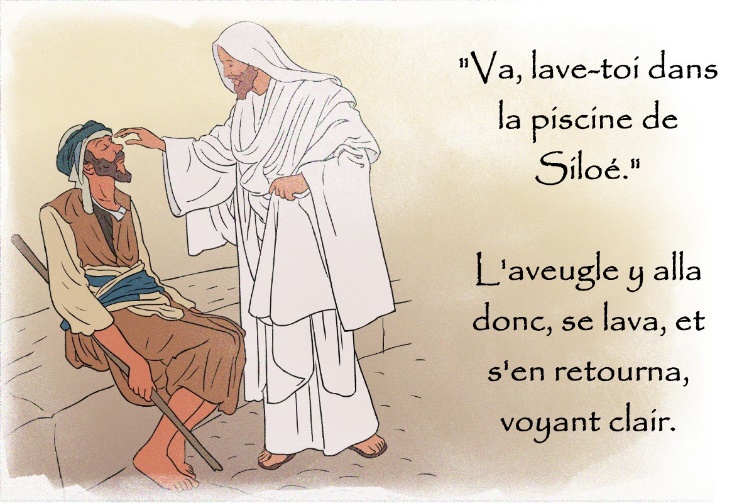 Jésus   vit   un   homme   aveugle de naissance. Il   lui   mis   de   la   boue   sur   les   yeux  et  lui dit : Va au réservoir de Siloé et  lave-toi. L’aveugle  y alla, se lava, et il retrouva la vue. Jean 9:7  Je lis des sonsva – ve – vi – vé – vu – vo – ve – vou – vour- van – velle – von –av – ov - iv – uv – ev - ouv – ourv - anvJe lis des motsla vie – la vue – un aveugle - vendredi – il  est  vide – vite - il   vole - un   voleur- il  a  volé - il  a  voté - elle  a  avalé - il   est   devenu – vert - verte - tu te laves - un lavabo - tu   vas - neuve  - un   vélo - un   élève  - une   locomotive - il est venu – venir - un cheval - il   a   deviné - la  vérité  -Virsac – vous – Je lis des mots outils :avec – vers – vous – des – les – voici Je lis des phrasesAngelo  a  deviné la   vérité.Il   vit  dans  une    caravane  neuve.Sara  a  mis  du  sucre  dans  son  café.Samuel va  cacher   son   vélo  dans   la   cave. Le Pape   vit   au   Vatican.Je lis des versetsEt voici, un homme s'approcha, et dit à Jésus: Maître, que dois-je faire de bon pour avoir la vie éternelle ? Matthieu 19:16Mon fils que voici était mort, et il est revenu à la vie ; il était perdu, et il est retrouvé. Luc 15:24En vérité, en vérité, je vous le dis, celui qui croit en moi a la vie éternelle. Jean 6:47